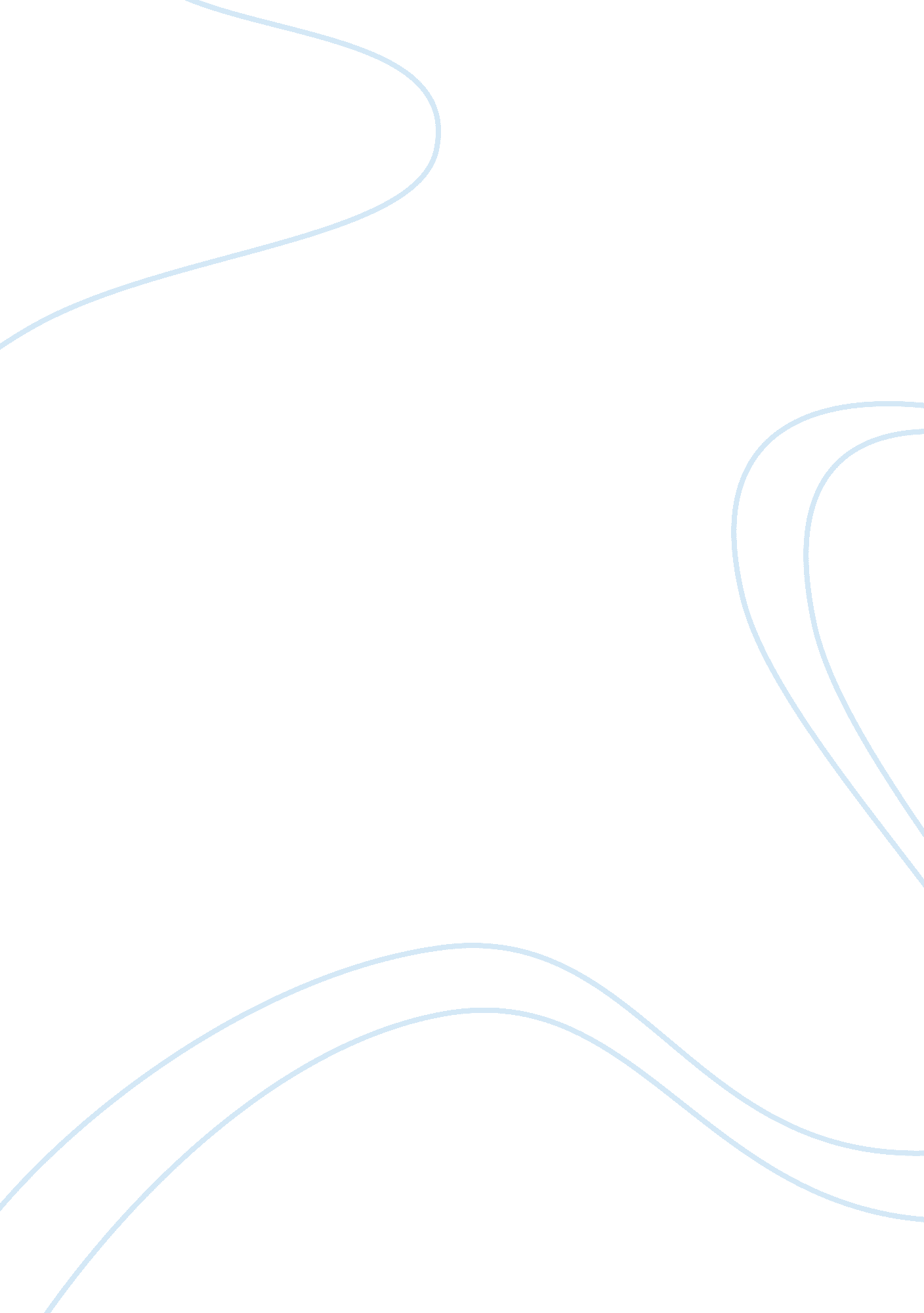 The environmental case analysis of ryanair commerce essayBusiness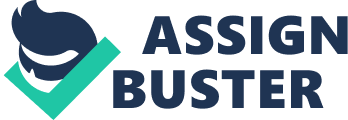 `` In an administration the most of import characteristic is its scheme, because scheme is the characteristic which gives the agencies to the house to be successful. This is an effectual long-run method to carry on an administration to make its aims and ends to remain set on its competitory border '' The range of this essay is to confer with the strategic analysis ofenvironmentand the industry together with the company 's present strategic picks, and besides it is requested to urge new strategic enterprises and countries for bettering scheme execution for the senior direction squad of Ryanair. This is conducted with the usage of six strategic theoretical accounts ( SWOT, PESTLE, Porter 's Five Forces, Strategic groups, Value Chain and VRIO ) that are recommended to be used to analyze the internal and external environment of the company. Each theoretical account will be taken in to deliberation and discussed carefully to foreground what had begin the instance for the negative perceptual experience and the positive perceptual experience of both the clients and the companies towards its growing and sustainability Therefore this instance survey will be analysed to trap point on what should be done for the hereafter strategic direction of the company. `` Out of all the low menu air hoses in the European industryRyanairtakes the lead. This air hose nevertheless is from Ireland and its caput office is situated in Dublin. London Stansted Airport in UK is its chief operational base. Ryanair is named as the largest low cost bearer and the is the 3rd largest air hose in the history of rider Numberss. '' To offer- secure, cost competitory and efficient in services in the air power trucking and to retain their employees dedication and devotedness to carry through the aims of the industry, to keep minimal criterion of on clip public presentation rate while following will all application ordinances and to prolong an environments where self-respectand household values are being utilized. Aims To accomplish gross growing yearly To take on holding a bigger market portion To hold a better client service than their rival companies To hold a stronger concern image Reputes with clients than challengers To be recognized as a leader among air hose industries To vie in the planetary market To hold a stable competitory advantage ( Marivic. B 2009 ) 3. 0 Micro environment analysis ( Internal analysis ) `` Administrations create worth of client value being measured by a merchandise public presentation characterises and by the credits which clients are willing to pay, by using the capablenesss and resources that are found internally and making the demand of standard planetary competition. These peculiar aggregation of capablenesss and resources which gives the sole advantages to the administration are hence measured as nucleus competences '' Carpenter, Bauer, Erdogan ( 2009 ) 3. 1 SWOT analysis ( Strength and Weaknesses ) Strengths The lowest cost in contrast to all the other LCC in Europe The low cost leading had made it stand out from the sphere of LCC industry in Europe The universe 's most profitable air hose Harmonizing to the instance Ryanair was the most profitable air hose in the universe on the footing of its operating and net net income border, on per air hose and rider footing. Brand acknowledgment It is claimed harmonizing to the instance that Ryanair 's web site was the largest travel web site in Europe and the fifth most recognized trade name inGoogle The attitude of No frill Low menu To get the better of the failing of low riders the air hose restyled the system with this attitude Compared to other LCC air hoses Ryanair has the most riders 42 million riders in 2007 Most sum of bases with most sum of aircrafts Harmonizing to the instance survey Ryanair has flown from 16 bases with over 100 new Boeing 737-800 telling farther 138 new air trades duplicating the size Highest control in the EU low cost market 29. 9 % from the full Low cost market Bing the youngest fleet of all the major air hoses in the EU Replacing its fleet of old aircrafts with new, more eco friendly aircrafts, minimising the mean age of its fleet to 2. 4 old ages. Failings Wheelchair coursers Bad repute and ethical issues reflected when ryanair charged 18 lbs to utilize a wheelchair and in response to the protest it reduced the charge to 50 cents wheelchair toll on every rider ticket Poor service quality The small legroom and unfriendly staff being the worst portion of Ryanair 's know-how Excess charge for nutrient and baggage 's Carryon baggage 's being limited and doing them look into in bags leting the riders to walk in with lower limit of clasp baggage Bad relationship with the pilots Ryanair has bullied pilots to coerce them to hold to new contracts wherer they would hold to pay 15, 000 francs for retraining on new aircrafts if they left the air hose. Airports in the suburbs Away from the chief metropolis make the clients inconvenient Negative response by the riders for the extra services Harmonizing to the instance non all accessory services enterprises were successful in 2005, riders were opposition to pay extra sum because they thought it is non a worthwhile investing for a short flight. 3. 2 The Value concatenation Infrastructure of the house Around Europe Ryanair has 16 bases holding the chief bases in Stanstead and Dublin. The coursers of Ryanair airdromes are low due to its usage of airdromes that are significantly off from the congested chief airdromes. As version for surcharges are non included for fuel they have to cut costs of on other ways with implementing coursers for the usage of wheelchairs, nutrient and excess baggage 's. Ryanair holding one type of aircrafts ( boeing 737 ) they merely have to develop the pilots to wing thos peculiar plane hence can cut down costs as they do non hold to be sent to assorted courses. The hierachial construction of Ryanair is really effectual as the directors have to describe to the Chief executive officer to do determination from the information given. Human Resource direction Having the employees sleep in the bases and non holding them remain in hotels has made Ryanair cut down costs. Ryanair can do future programs since they have a good roll for most of their workers holding 4 yearss on and 3 yearss away. Technological development Online engagement was introduced by Ryanair for the first clip and therefore they became eligible to cut down their costs. Self-check service enabling to the riders was besides introduced excessively therefore Ryanair was able to cut down staff and cost. Having the youngest fleets in the EU made Ryanair reduced in costs for the new aeroplanes. Procurement Ryanair merely supplying a service and holding to outsource the stuff they need. in add-on to that they have to purchase fuel and equipment jointly with renting planes. Inbound logistics Out sourcing of managing services is really common fir a concern like this I. e. cleansing service, nutrient, medical services and security/safety. Operationss Before puting off it is a must to look into out all the planes and equipments by the pilots and the airdromes used are non really engorged and merely do point to indicate trips Selling and gross revenues Having the biggest web site in Europe and holding bigadvertisementboards made them increase in gross revenues and selling. However the effort of presenting the amusement installation onto flights where clients had to pay more was failed as people refused to pay due to short journeys Service Having tried to maintain the fleet up-to-date and allowing the staff go on class one time a twelvemonth to better their cognition and doing certain they know all the new ordinances made Ryanair powerful on services every bit good. 3. 3 VRIO Analysis `` Resources and capablenesss can be regard as things that an organisation ain. It is indispensable to contract down and clear up the nucleus competences to understand the significance of the different organisational public presentations. If an organisations resource and capablenesss are valuable, rare, inimitable and organized so it will direct to a sustainable competitory advantage. The internal analysis can therefore be analyzed through this base of VRIO model. '' Carpenter. M, Bauer. T, Erdogan. B ( 2009 ) Analysis of the instance Recourses Valuable Rare Inimitability Organized Competitive Deduction ( 1 ) Human Resources No No No No Competitive disadvantage ( 2 ) FinanceResources Yes Yes Yes Yes Sustainable competitory advantage ( 3 ) Tangible assets Yes No No Yes Competitive Parity ( 4 ) Intangible assets Yes Yes Yes Yes Sustainable competitory advantage ( Table 1 ) The human resource of Ryanair is a competitory disadvantage as it highlights on bad relationship with pilots therefore it is non valuable it is non rare it is inimitable and it is non organized as it is non efficaciously arranged and deployed in the market. The Finance resources of Ryanair is valuable, it is rare, it can non be imitated by other air hoses and it is good organised and efficaciously arranged in the market therefore it is a sustainable competitory advantage. The touchable assets of Ryanair i. e. the aeroplane types etc are valuable but they are non rare they can happen them anyplace and the planes are imitable as any other company could hold the same sort of flights. They are really good organized with the youngest planes and eco friendly with better air hoses to come in to the house in the hereafter. Thus it has a competitory para. The intangible assets of Ryanair particularly the trade name acknowledgment are valuable they are rare and they are inimitable and they besides efficaciously assist the administration to be organized. Thus it is a sustainable competitory advantage. 4. 0 External analysis 4. 1 SWOT analysis ( Opportunities and Threats ) Opportunities Gross saless additions due to recognition crunch As a consequence of the recent recession the recognition crunch made the gross revenues addition as many clients wanted to cut down their costs. Can fall in the long draw market incursion by the possibility of taking over Aer Lingus As the consequence of losing the command Miceal O'Leary assumed that Aer Lingus can be bought over as it has no long term hereafter. Most paths are being clear as other bearers start retreating As the clang increased with the paths of Ryanair other air hoses such as My Travel Light are avoiding the paths all together. Menaces Menaces due to accidents If an accident happen in a LCC air hose it will Marjory impact the house as there are a really high per centum of important cut down in demand Attacks of terrorists Attacks like 9/11 will cut down the demand for air hoses. Increasing fuel monetary value Ryanair restricting its ability to go through on increased costs to the riders of low menu puting excess menu on the bearers as a policy to happen cost economy in other domains of its operations taking Ryanair for hedge. Possibility of revenue enhancement debut Due to planetary heating there can be a environmental revenue enhancement Increased competition from developing states Easyjet holding and excess skyttax star For website engagement and client support Ryanair scored 1/5 in nine of the 16 standard 's. ( Bitterwallet nd ) 4. 2 The PESTLE analytical technique ( Figure 1 ) The Macro Environmental analysis, What makes a good leader? Political One of the important advantages to Ryanair is its political environment as the bulk of its processs are controlled within Europe. This part maintains political stableness and it was a fact that we all knew. Even when there is authorities instability Ryanair does non see issues as an apprehensiveness sing rider volumes or flight finishs Economic For the air hoses industry the increase of fuel monetary value caused a major job they had to cut corners if they did non fudge to roll up cost on other countries. There can be seen a autumn in demand for the flights due to the recent economic crisis. Hence occupation cuts increased and clients have low disposable income barricading them to pass on holidaies. However this could be an advantage for other cheaper air hose industries as there are people who are still able to afford a holiday as they are looking for lower cost options. Social This factor has by and large impacted Ryanairs concern scheme. The anticipation of Buyer behaviour are going bit by bit more complex to calculate as trueness are being shifted by the modern consumers from one trade name to anther due to the distinction of monetary value and deficiency of basic purchaser dependability. In add-on to that the increasing competition among bearers with low cost menu is ensuing in consumers mentally in which bearer to take when going within Europe finishs. Technological The modern epoch is beforehand in engineering which means that the full industry is under alteration with more eco friendly and efficient. Online engagement is one major betterment Ryanair has technological wise holding the most visited travel web site in Europe together with the fifth most recognized trade name on Google Legal The to a great extent regulated industry with Torahs that are invariably accommodating to new modifiers by non leting liquid in the clients carry on baggage 's conveying the legal facet of Ryanair in to action. The new Torahs that implies to air hose industries are the Torahs that are put across the industries to be more environmentally friendly. This will therefore take to companies fight ting to cut down C emanation and do the industry less harmful to the environment to run into the footings of EU ordinances. Environmental The external environment of Ryanair is slightly stable. However understanding the consumer behaviour is Ryanairs biggest job together with utilizing selling applications to better full purchaser backing and gross revenues public presentation. 4. 3 Porters Five Forcers The instance survey will be discussed through the porters five forces analysis. This analysis is a really powerful yet simple technique to happen out where the power stays in a concern. This technique is used to grok the strengths of the present competitory place and the hereafter where Ryanair is willing to travel in. High Medium Low High Medium Dickering power of providers In the air hose industry there is a little figure of low menu air hoses, therefore it shows a high menace harmonizing to the instance Ryanair is being chosen by many clients for its lowest monetary value. However by any opportunity if there is a monetary value rise clients have a high potency of exchanging to another trade name in brief clients have no trueness towards one trade name. Which gives the consequence as dickering power of the providers is low. Dickering power of purchasers The potency of exchanging to other air hoses are really common with LCC 's since the clients are merely looking for the cheapest. Therefore if Ryanair increase the cost under any circumstance there is a possibility of losing client. In that instance its evident that purchaser bargaining power is high. Competition of rivals As a consequence of slow growing in the industry most bearers find it hard to win the opportunity of sequence is limited to a few houses because of the competition for market portion. The high fixed cost and low merchandise distinction leads to high competition menace. This shows with Air Ligus, GlyBe and Easyjet following the similar way of Ryanair. Substitution Menace There are many replacements for long trip i. e. Trains Buss, autos, ferries. However one can non compare a plane with all of the above mentioned options and a plane travel faster than any of them. Therefore utility menace is moderate. The menace of new entry Airline industry is non the easiest to come in it has a batch of barriers. Ryanair is the market leader and with the executions of new ordinances and the force per unit area to cut down C emanation makes it a moderate menace of new entry to the market. 4. 4 Strategic groups Quality 3 2 1 Cost Harmonizing to the dimensions of quality and cost of the full industry ( Refer appendix 1 ) 1st group falls under the same strategic group as they have same scheme of low cost leading. 2nd group chiefly functioning to the people with a moderate income degrees and moderate cost therefore they have the same scheme of medium cost leading scheme. 3rd group falls under the same strategic group, as they have the same scheme of high cost high quality. Profitableness 3 2 1 Number of riders Harmonizing to the dimension of profitableness and figure of riders of Budget air hose industry ( Refer appendix 1 ) 1st group falls under the same strategic group as they have low net income and lowest figure of riders 2nd group falls under the same strategic group as they have medium profitableness and medium sum of riders going 3rd group falls under the same strategic group as they have high profitableness and the highest figure of rider 5. 0 Strategic picks and the recommended scheme The strategic model of alteration direction This model helps Ryanair to understand the significant alteration over recent old ages and the importance of organizational civilization to organisational analysis. It besides can be used to place the cardinal stairss that could better the direction of alteration. However harmonizing to the Ryanair instance survey direction is up to a good criterion and hence alteration direction is least of import The strategic model for advertisement rivals This model can be implemented to Ryanair as it had an incident with a client where she was mislead by an advertizement, yet this model is besides a less of import The strategic model for Customer Relationship Management This model is used to broaden the apprehension of CRM. Negative response by the riders for the extra services Bad relationship with the pilots Poor service quality These are some of the failings Ryanair 's CRM come across therefore to make full the p of the spread between negative attitude towards Customer relationship and to do it more favorable it is a must for ryanair to concentrate on the CRM. If Ryanair take this strategic frame work in to action they will be able to Become The most favorable air hose in the industry The most profitable budget air hose The positive word of oral cavity The well recognized trade name in the industry Furthermore with Customer relationship direction the internal market will be looked in to with a positive position when the employees are motivated and when there is a beginning for employment acknowledgment therefore employees will be treated good which will take to an overall success of the air hose 6. 0 Decision Ryanair instance survey was analysed through six analytical techniques ( SWOT, PESTLE, Porter 's five Forces, Value concatenation, VRIO and strategic groups ) . Based on the analyzers ' the direction can now understand that in order to better the strategic execution they must follow the strategic model of Customer relationship direction It helps to bridge the spread and to run into their aims. Therefore when the recommended model is implemented the vision of Ryanair can be reached easy. 7. 0 Referencing Beamish. H. R, 2008 Strategic direction, 3rd edition, Pearson Prentice Hall Bourgeois L. J, Duhaime. I. M, Stimpert J. L, ( 1999 ) Strategic Management: a managerial position, 2nd Edition, Dryden imperativeness, USA Bourgeois L. J, Duhaime. I. M, Stimpert J. L, ( 1999 ) Strategic Management: a managerial position, 2nd Edition, Dryden imperativeness, USA Carpenter. M, Bauer. T, Erdogan. B ( March 2009 ) , Developing scheme through internal analysis Principles of direction, , Retrived on 15th April 2010 from hypertext transfer protocol: //www. flatworldknowledge. com/pub/1. 0/principles-management/29045 Carpenter. M, Bauer. T, Erdogan. B ( March 2009 ) , Developing scheme through internal analysis, Principles of direction and Organisational Behaviour, , Retrived on 15th April 2010 from hypertext transfer protocol: //www. flatworldknowledge. com/pub/1. 0/principles-management-and-orga/32825 De Puget. G, 2003, Gallic Accent - Ryanair Slow on Emotion, Brandchannel, Retrieved on 11th April 2010 from hypertext transfer protocol: //www. brandchannel. com/brand_speak. asp? bs_id= 72 Eerste. P de, ( 2008 ) , Boeing 737-800 RyanAir Textures, Retrieved on 25th April 2010 from hypertext transfer protocol: //simviation. com/simviation/index. php? type= itemHYPERLINK `` hypertext transfer protocol: //simviation. com/simviation/index. php? type= item & A ; ID= 60 & A ; page= 9 '' & amp ; HYPERLINK `` hypertext transfer protocol: //simviation. com/simviation/index. php? type= item & A ; ID= 60 & A ; page= 9 '' ID= 60HYPERLINK `` hypertext transfer protocol: //simviation. com/simviation/index. php? type= item & A ; ID= 60 & A ; page= 9 '' & amp ; HYPERLINK `` hypertext transfer protocol: //simviation. com/simviation/index. php? type= item & A ; ID= 60 & A ; page= 9 '' page= 9 GRUNDY, T. ( 2006 ) Rethinking and reinventing Michael Porter 's five forces theoretical account. Strategic Change. Vol 15, No 5, August. pp213-229. hypertext transfer protocol: //www. coursework4you. co. uk/essays-and-dissertations/porter-5-forces. php Haberberg, A. and Rieple, A. ( 2001 ) , The Strategic Management of Organizations, Essex: PearsonEducationLimited. Johnson, G. , & A ; Scholes, K. ( 1997 ) . Researching corporate scheme ( 4th ed. ) . London: Prentice Hall Johnson G, Sholes K, Whittington R, ( 2005 ) Researching Corporate Scheme: text and instances '' 7th Edition, London: Prentice Hall Marivic. B, 2009, Ryanair fiscal aim, Thinking made easy, Retrieved on 11th April 2010 from hypertext transfer protocol: //ivythesis. typepad. com/term_paper_topics/2009/03/ryanairs-financial-objectives. html Mun. J, ( 2008 ) Analysis of Ryanair 's Competitive Advantages Business HYPERLINK `` hypertext transfer protocol: //www. associatedcontent. com/business/ ? cat= 3 '' & amp ; HYPERLINK `` hypertext transfer protocol: //www. associatedcontent. com/business/ ? cat= 3 '' Finance, Retrieved on 17th April 2010 from hypertext transfer protocol: //www. associatedcontent. com/article/1159874/analysis_of_ryanairs_competitive_advantages. html Porter 's five forces, Mind Tools retrieved on 12th April 2010 from hypertext transfer protocol: //www. mindtools. com/pages/article/newTMC_08. htm Ryanair, Airfearsflights nd retrived on 10th April 2010 from hypertext transfer protocol: //www. airfaresflights. co. uk/airlines/Ryanair Figure 1 hypertext transfer protocol: //www. whatmakesagoodleader. com/macro-environment-analysis. html 8. 0 Appendixs 